Муниципальное дошкольное образовательное учреждениедетский сад «Тополёк»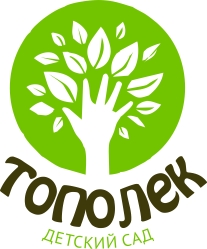 Проект«Времена года»Участники проекта: дети (возраст 3-4 года), воспитатели, родители.Срок реализации проекта: долгосрочный (с 1сентября 2020г. по 13 августа 2021г.)Тип проекта: познавательно-исследовательский, творческий.Составитель: Платонова Наталья Владимировна           воспитатель первой квалификационной                            категории  г. Мышкин, 2020-2021 учебный год.Паспорт проекта.Тип проекта: познавательно – исследовательский, творческийУчастники: дети, воспитатели, родители.Продолжительность проекта: долгосрочный (с 1сентября 2020г. по 13 августа 2021г.)Актуальность:- родители уделяют мало внимания наблюдениям за объектами и явлениями природы;- родители не обращают внимание на неправильное отношение детей к объектам природы;- родители не привлекают детей к совместному труду в природе;- некоторые родители имеют низкий уровень экологической культуры.Целесообразность реализации проекта-Развитие интегративных качеств: любознательность, активность, отзывчивость.-Развитие эстетического восприятия окружающего.- Развитие нравственности.- Развитие продуктивной деятельности.Анализ внутренней среды- Экологическому воспитанию детей в раннем возрасте уделяется мало внимания- Не сформировано представление о правильных способах взаимодействия с природой. Цель проекта: Формирование начальных представлений о временах годаЗадачи:-Познакомить детей с характерными особенностями каждого времени года.- Формировать представления о правильных способах взаимодействия с объектами природы.- Формировать представления о труде взрослых в природе.- Развивать интерес к наблюдению за объектами и явлениями природы.Этапы реализации проекта:1. Подготовительный -Создание развивающей среды- Дидактические игры- Наглядный материал-Подбор художественной литературы-Картотека пальчиковых и подвижных игр- Материалы для экспериментирования2. Практический Организация деятельности детей3. Заключительный Определение результата практической деятельности с детьмиФормы работы:- Дидактические игры- Подвижные игры- Пальчиковые игры-Речевые игры-Наблюдения в природе- Труд в природе-Экспериментальная деятельность-Чтение художественной литературыОжидаемые результаты:Дети- Сформированы элементарные представления о временах года;-Сформировано представление о труде взрослых в разное время года;- Сформированы представления о правильных способах взаимодействия с объектами природы;- Развит интерес к наблюдению за объектами и явлениями природы.Содержание работыОсеньИгровая деятельностьИгры- манипуляции с муляжами овощей, фруктов.Театрализованная игра «Репка».С/р игры :«Компот для мишки», «Кукла Маша готовит салат», "Чудесная корзинка», «Зайкин огород», «Кукла идет гулять».Коммуникативная деятельностьСловесно-речевые игры: « Спрячем овощи», «Найдем овощи», «Фрукты», «Подарим фрукты», «Осень пришла».Дидактические игры: «Что растет в саду? », «Что растет в огороде? », «Узнай и назови», «Узнай на вкус», «Что бывает осенью? ».Пальчиковые игры: «Овощи», «Фрукты», «Грибы», «Осень золотая», «Репка».Дыхательные упражнения: «Листопад», «Чья птичка улетит дальше?».Познавательно – исследовательская деятельностьИгры с природным материалом (шишки, листья и др.)Игры с песком: «Мокрый-сухой», «Посыпалки».Игры с водой «Что как плавает», «Переливание воды».Дидактические игры: «Сколько листочков? »,  «Большой - маленький», «Найди такой же листик».Наблюдения на прогулке: за листопадом, небом, дождем, ветром, птицами, работой дворника.Двигательная деятельностьП/И: «Солнышко и дождик», «Птички и дождик», «Листопад».Хороводные игры «Огород», «Овощи».Речевые подвижные игры: «Собираем овощи», «Золотая осень», «Деревья», «Дождик», «Птицы осенью».Чтение художественной литературы«Падают листья» М. И. Венсен, «Овощи» Тувим, «Дождик» Е. Благинина, «Осенью» Плещеев, «Листопад» В Мирович, «Огуречик- огуречик», «Дождик- дождик», «Репка».Музыкально – художественная деятельностьСлушание: «Осенью» муз. С. МайкопараПение «Осенняя песенка» муз. А. Александрова, сл. Н. Френкель Продуктивная деятельность Рисование «Идет дождь», «Разноцветный ковер из листьев».Лепка «Ягоды для птичек».Аппликация «Большие и маленькие яблоки лежат на тарелке».ЗимаИгровая деятельностьТеатральная игра «Зимовье зверей».С/Р игры: «Кукла заболела», «Кукла идет гулять», «Путешествие в зимний лес».Коммуникативная деятельностьСловесно-речевые игры: «В гости к нам зима пришла»,   «Какие снежки?», «Нарядим елочку».Д/И: «Найди картинку», «Кто спрятался в снегу», «Одень куклу на прогулку».Пальчиковые игры: «Зима», «Новый год», «Елочка», «Ручки греем.Дыхательные упражнения: «Снежинки», «Пузырь».Познавательно – исследовательская деятельностьИгры с песком: «Следы», «Печем печенье».Игры с водой: «Поймай льдинку», «Заморозим», «Разогреем»,«Цветные льдинки».Д/И: « «Сколько снежинок?», «Большие - маленькие снежинки», «Какой снежок?», «Собери снеговика», лото «Зима», «Что бывает белым?»Наблюдения на прогулке: за снегом, красотой зимних деревьев, узорами на окнах, снегопадом, птицами, следами на снегу, работой дворника.Двигательная деятельностьП\И «Зайка беленький», «Птички в гнездышке», «Снег кружится».Хороводные игры «Елочка», «Дед Мороз».Речевые подвижные игры «Выпал беленький снежок… », «Снежинки»,«На дворе Мороз и ветер… », «Мороз».Чтение художественной литературыМ. Познанская «Снег идет», О. Высотская «Холодно», В. Хорол«Зайчик», Н. Саксонская «Где мой пальчик? », О. Высотская«Покатились санки вниз», Я. Аким «Елка наряжается», Суриков «Зима»Музыкально – художественная деятельностьСлушание Чайковский «Зима»Пение «Пришла зима» муз. М. Раухверга, сл. Т. МираджиСлушание «Зима» муз. В. Карасевой, сл. Н. Френкель.Музыкально- ритмические движения «Новогодний хоровод», «Дед Мороз», «Как на поле на лужок выпал беленький снежок… »Продуктивная деятельностьРисование «Снег идет», «Следы на снегу», «Украсим шарик».Лепка «Снежки», «Снеговик», «Украсим елочку».ВеснаИгровая деятельностьТеатрализованная игра «Заюшкина избушка».С/Р игры «Путешествие в весенний лес», «Кукла идет гулять», «Кукла заболела».Коммуникативная деятельностьСловесно-речевые игры  «Вот пришла весна», «Какие сосульки? », «Кап-кап», «Что весной бывает».  Дидактические игры  «Найди и покажи», «Одень куклу на прогулку».Пальчиковые игры «Весна», «Первые цветы», «Возвращение птиц», «Бабушка – погодушка в марте, апреле, мае».Дыхательные упражнения «Одуванчик», «Плыви, кораблик».Познавательно – исследовательская деятельностьИгры с водой «Тонет- плавает», «Теплый- холодный», «Как тают сосульки».Игры с песком «Тортик для мамочки», «Солнышко из ладошек».Дидактические игры «Сколько лодочек в луже? », «Большие- маленькие сосульки»,Наблюдения на прогулке: за таянием снега, лужами, ручьями, сосульками, птицами, почками, первыми листьями, первой травой, одуванчиками, работой дворника.Двигательная деятельностьПодвижные игры «Веселый воробей», «Перешагни через лужу», «Солнечные зайчики», «Через ручеек», «Птички, раз! Птички, два! ».Хороводные игры «Вейся венок», «Колпачок».Речевая подвижная игра «В гости к нам весна пришла.»Чтение художественной литературыА. Плещеев «Сельская песенка», М. Полянская «Одуванчик», Укр. Песенка «Веснянка», закличка «Солнышко-ведрышко», закличка «Дождик», сказка «Заюшкина избушка»Музыкально – художественная деятельностьПение «Солнышко» муз. Н. ЛуконинойСлушание «Апрель» муз. П. И. ЧайковскийЛетоИгровая деятельностьИгры с природным материалом (шишками, камешками, косточками и т. п.)Театрализованные игры «Теремок», «Колобок».С/Р игры «Кукла идет гулять», «Путешествие в летний лес», «Кукла Маша готовит салат», «Едем на дачу», «Едем отдыхать на речку».Коммуникативная деятельностьСловесно- речевые игры «Летние забавы», «Лето к нам пришло», «Кто машет крылышками? », «Принесла я вам цветок», «Кап –кап –кап».Дидактические игры «Одень куклу на прогулку», «Ковер из цветов», «Что бывает летом? ».Пальчиковые игры «Лето», «Насекомые», «Бабушка – погодушка в июне, июле, августе».Дыхательные упражнения «Ветерок»», «Бабочка, лети! ».Познавательно – исследовательская деятельностьИгры с водой «Прозрачная – мутная», «Разноцветная водичка»,«Достань камешек».Игры с песком «Я пеку, пеку, пеку», «Посыпалки», «Зоопарк из песка».Дидактические игры «Лото», «Сложи картинку», «Найди цветок для бабочки», «С какого дерева листик? », «Сколько цветочков? ».Наблюдения на прогулке за: деревьями, цветами, травой, насекомыми, ветром, солнцем, животными, птицами, тенью, песком, работой дворника, одеждой людей.Двигательная деятельностьПодвижные игры «Солнышко и дождик», «Мы веселые ребята», «Солнечные зайчики», «У медведя во бору».Хороводные игры «Вейся венок», «Веселый хоровод».Речевые подвижные игры «Летом», «Бабочка», «В лес с ребятами идем», «Два жука».Трудовая деятельностьУборка территории, подметание дорожки, сгребание песка в песочницу, полив растений.Чтение художественной литературыПотешки  «Вокруг розовых кустов», «Как по лугу», «Травка – муравка», сказки «Колобок», «Теремок».Н. Павлова, стихотворение «Солнечные зайчики» А. БродскийМузыкально – художественная деятельностьПение «Колокольчик», муз. И. Арсеева, сл. И. ЧерницкойСлушание «Утро», муз. Г. Гриневича, сл. С. ПрокофьевФотоотчет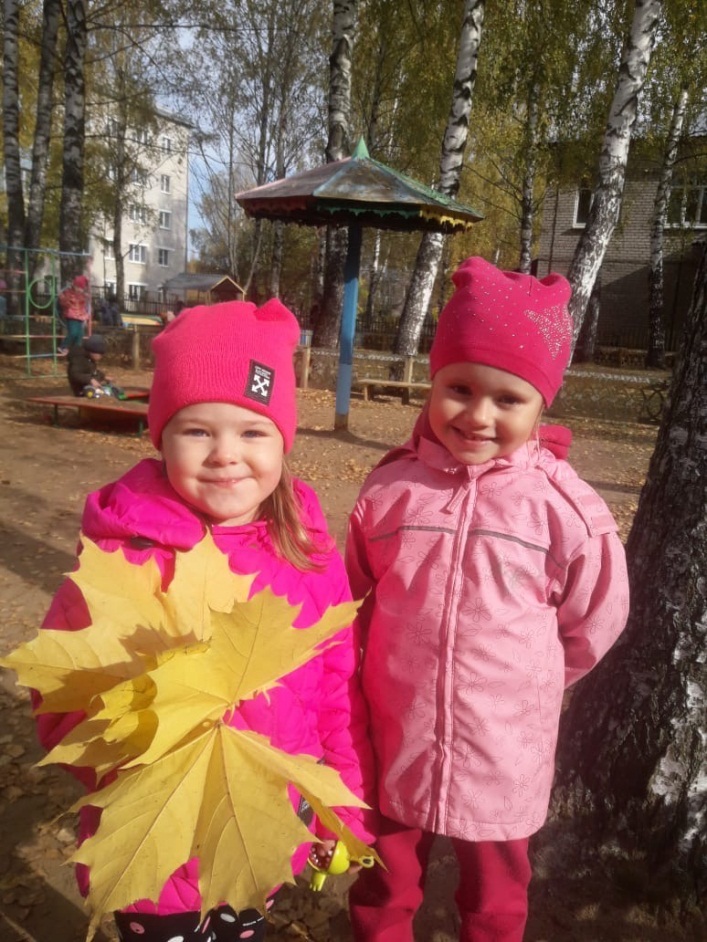 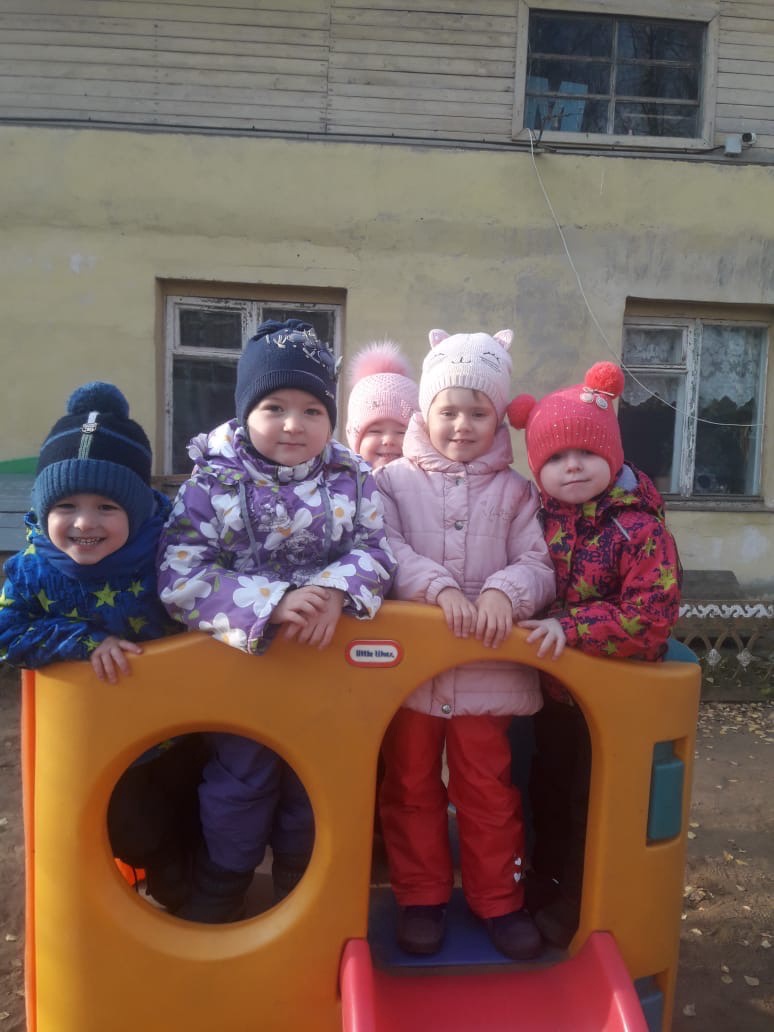 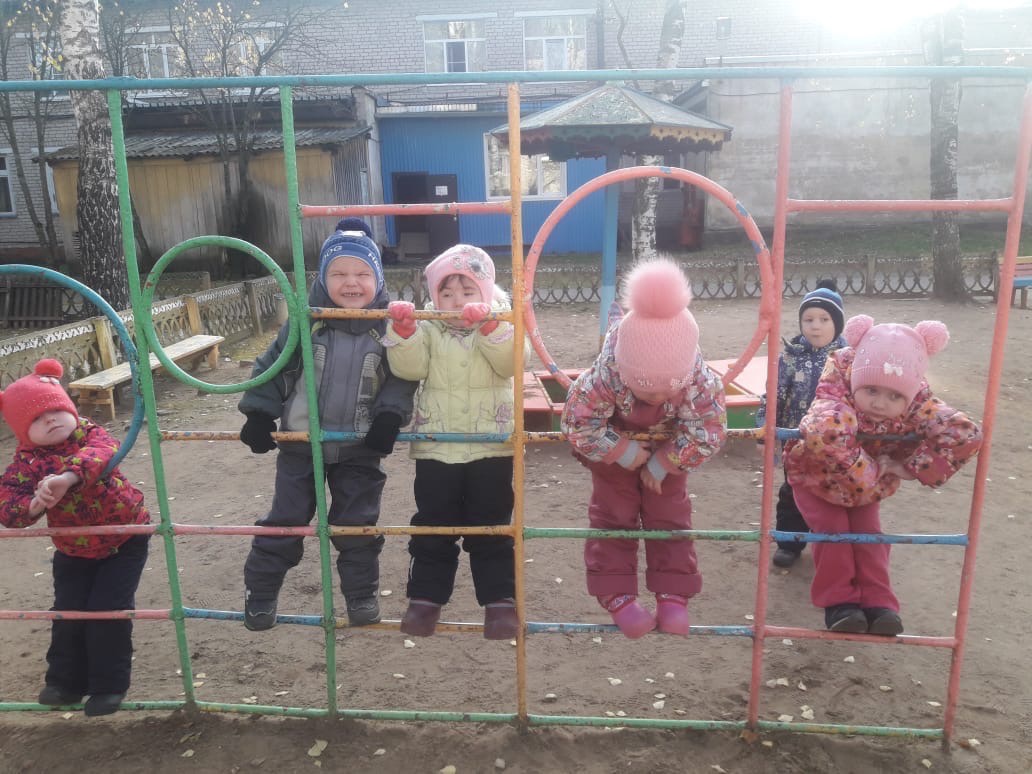 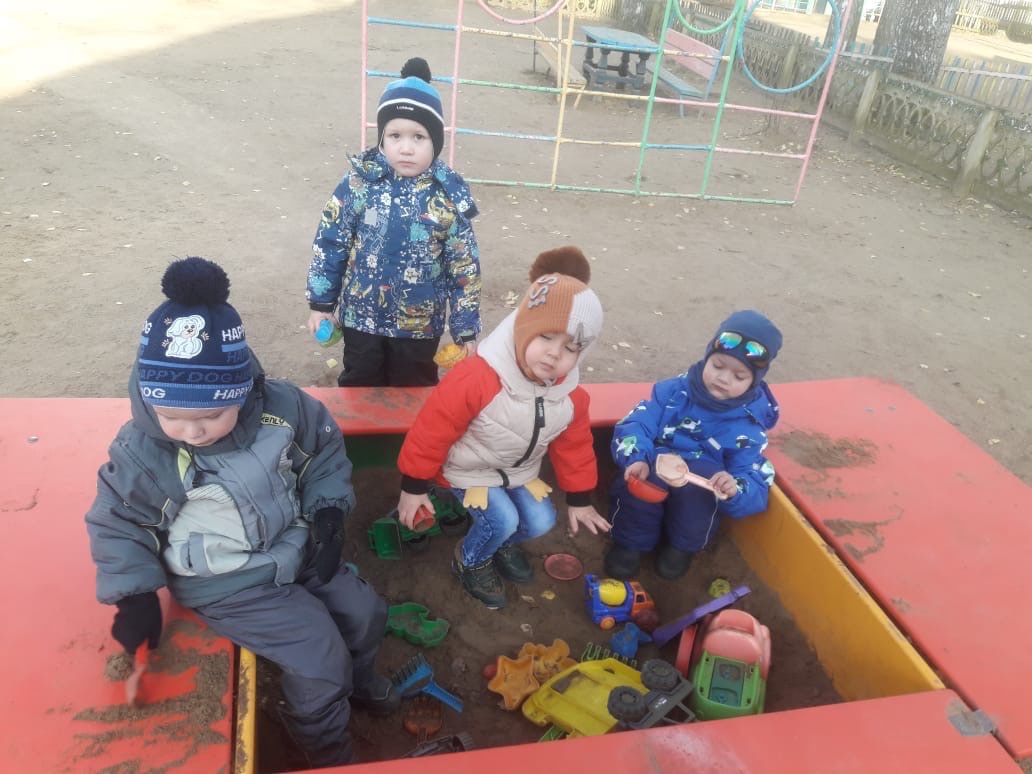 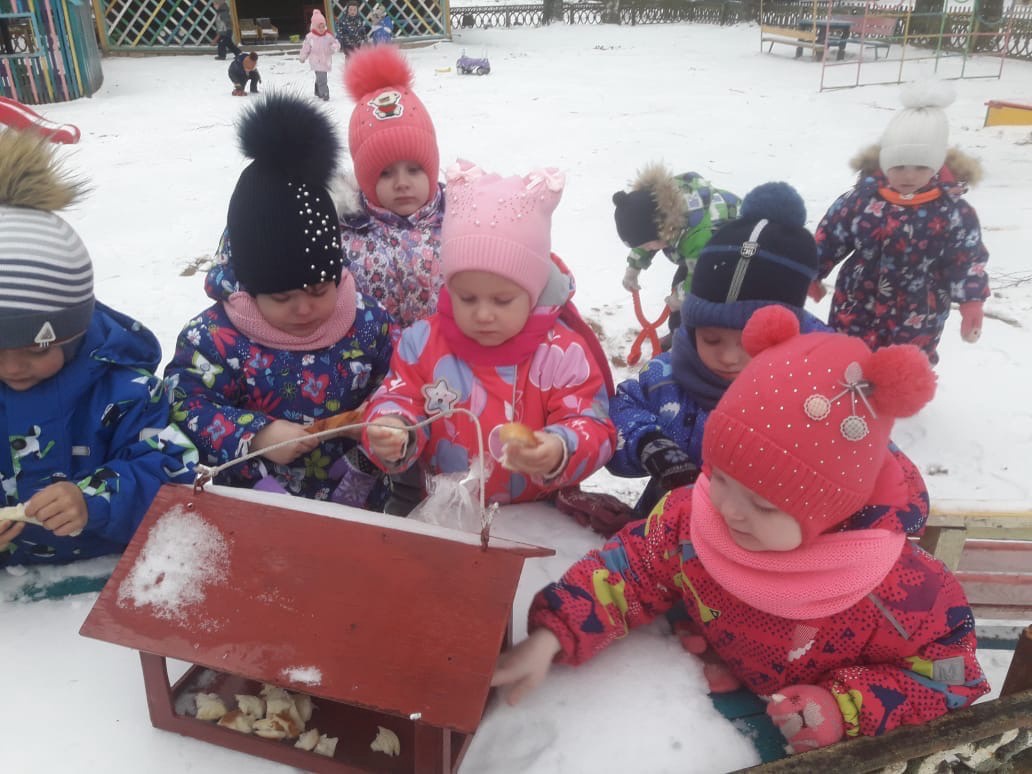 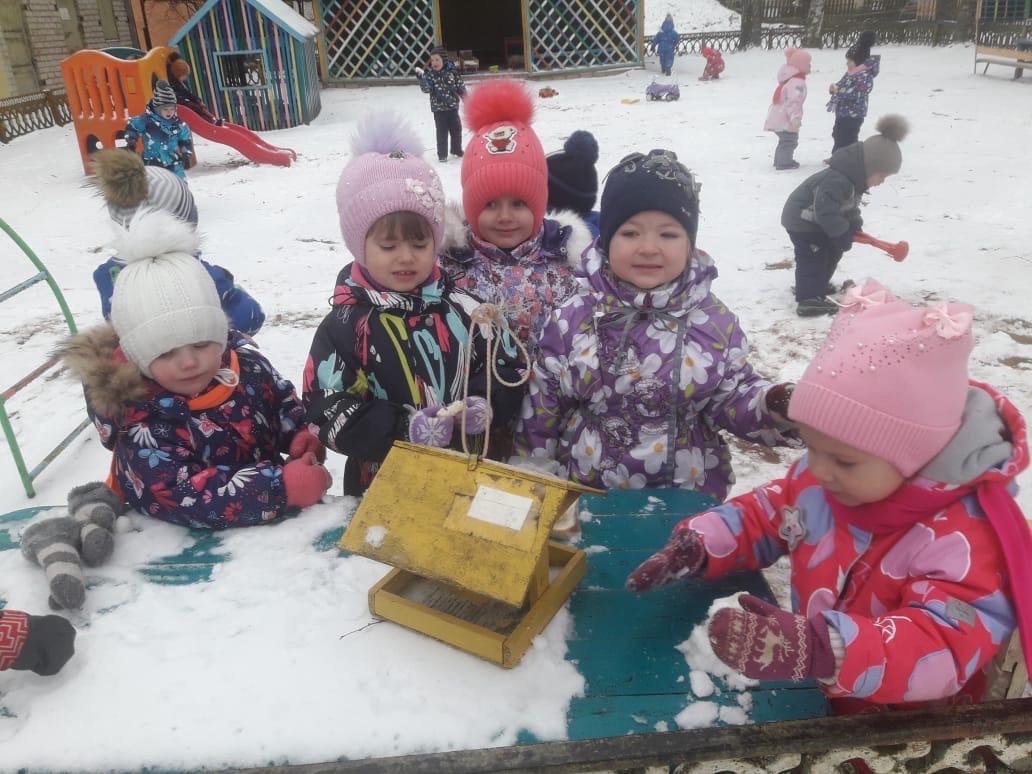 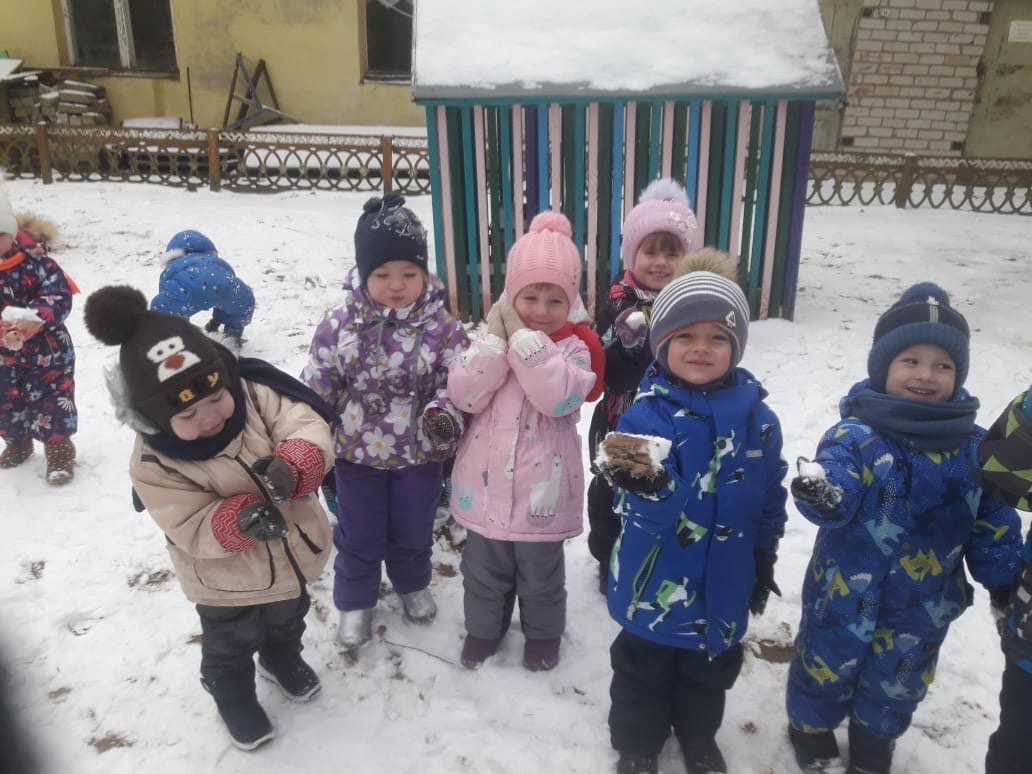 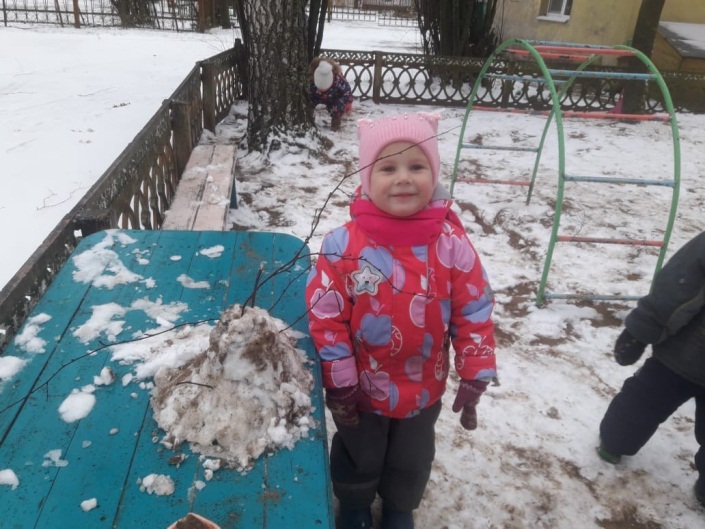 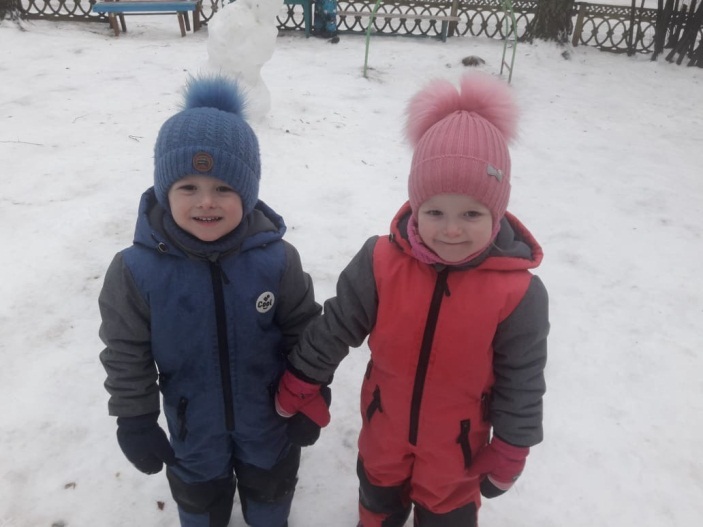 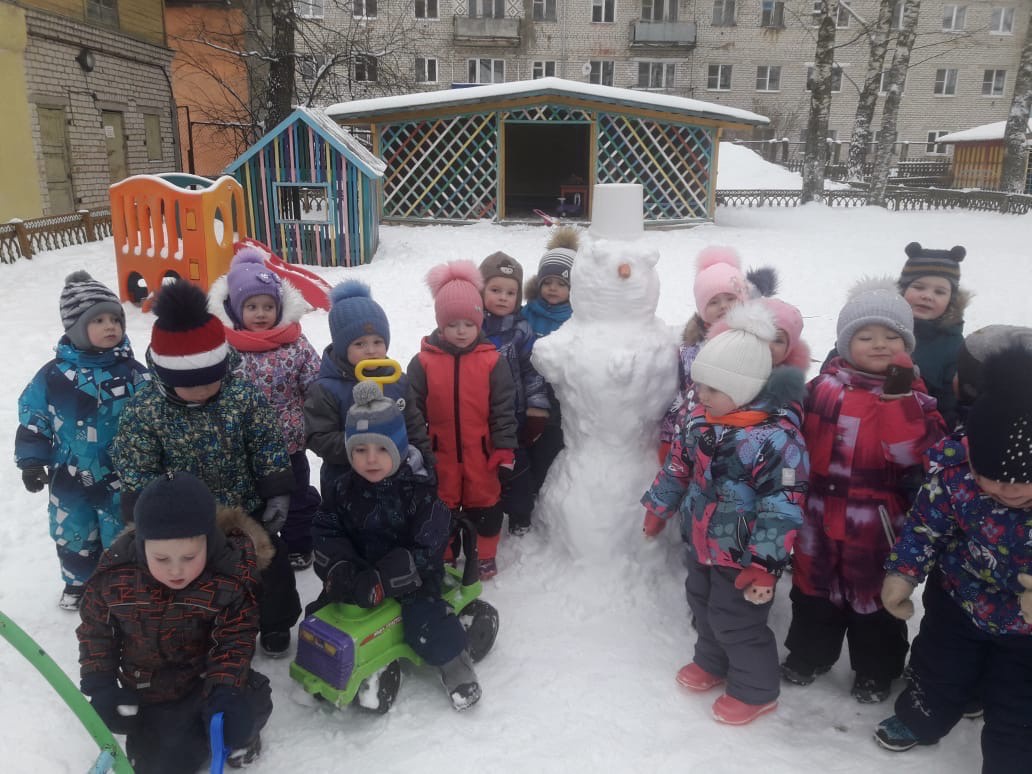 